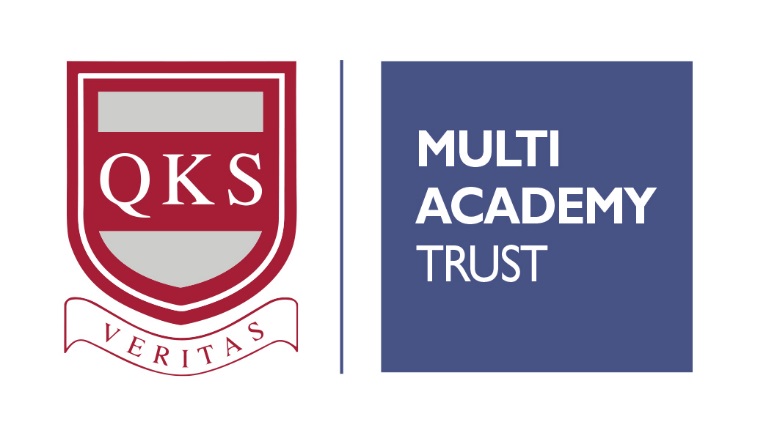 Job Description - TeacherContextAll Teaching Staff are expected to meet and demonstrate the relevant National Standards for Teachers available at:https://www.gov.uk/government/publications/teachers-standardsMPR teachers are expected to contribute towards the creation of departmental schemes of work and assessment methodologies from the end of their NQT year (with some experience of doing this within the NQT year)UPS teachers “play a critical role in the life of the School. They provide a role model for teaching and learning, make a distinctive contribution to the raising of student standards and contribute effectively to the work of the wider team” (STPCD)UPS 1 and 2 teachers must be approaching the above description and must “grow professionally bydeveloping their teaching expertise post-threshold” (STPCD)UPS teachers are expected to fulfill the above description within their department.In particular, UPS teachers are expected to lead the development of schemes of work and methods of assessment.PurposeTo deliver the highest quality of Teaching & Learning through being an effective teacher who challenges and supports all students to achieve their best by:Inspiring trust and confidence in students and colleaguesBuilding team commitment amongst students and colleaguesEngaging and motivating studentsAnalytic thinkingTaking positive action to improve the quality of students’ learningDemonstrates pride in belonging to The Queen Katherine SchoolMain DutiesTo maintain a thorough and up-to-date knowledge of the teaching of your subject(s) and to take account of wider educational developments relevant to your workTo plan lessons and sequences of lessons to meet the individual, personal and academic developmental needs of students and so build their capacity as independent learnersTo undertake an appropriate teaching timetable, within the Department and to provide cover for absent colleagues during your identified timetable slots.To use and analyse information based upon prior attainment data and benchmark examination performance data to establish and set expectations, targets and action plans for students in your teachingTo assess, monitor and record progress of students in your teaching groups; giving them constructive feedback and advice in line with school and departmental policiesTo enable students to achieve relative to their prior attainment and to make progress as good or better than similar students nationallyTo communicate and discuss students’ progress with parents and, where appropriate, to communicate and cooperate with persons or bodies outside the SchoolTo take responsibility for your own Professional Development within the context of the School’s Continuing Professional Development offer, and use the outcomes to improve your teaching and your students’ learningTo ensure the effective and efficient deployment of classroom support To maintain high standards of display and care of furniture and fittings in teaching rooms, offices, prep rooms and changing rooms where applicableTo alert appropriate staff to problems experienced by students and to make recommendations as to how these may be resolvedTo use a range of appropriate strategies and follow School policies for teaching, behaviour management and classroom managementDepartmental and School Wide DutiesTo cooperate with colleagues to ensure a sharing and effective use of resources to benefit the School, department and students and inform the process of ordering and allocation of equipment and materials by assisting the team leader(s) in resource management.To take an active part in discussion and decision-making processes in the departmentTake responsibility for such departmental administration and other tasks as are negotiated through the established departmental procedureContribute to the development of Schemes of Learning and Assessment (SoLA), teaching resources and assessment programmesTo take part in marketing and liaison activities, such as Open Evenings, Parents’ Evenings, review days and liaison events with partner Schools, and to contribute to the development of effective subject links with external agenciesTo follow agreed policies for communications in the SchoolTo engage actively in the School’s appraisal processTo make an active contribution to the development of the School’s policies, including team development plans and the overall School Improvement PlanTo contribute to the process of School Self-Evaluation as it relates to School Improvement and Ofsted requirements, taking full account of quality standards and performance criteriaPromote good relationships with parents Promote, deliver and plan extra-curricular activities where applicableSchool Ethos and ValuesTo conduct oneself in a manner befitting a teacher at all times, ensuring behaviours that display positivity to othersTo make maximum use of opportunities to generate a culture of celebration and praise amongst the staff and students of the SchoolPromote the health, welfare and emotional well-being of all studentsPromote equality of opportunity for all students and staffOther DutiesTo support the achievement of the School’s objectives by working proactively with colleagues on projects or activities outside direct area of responsibility as requiredTo follow the School’s ICT policy for safe use of ICTTo be aware of and assume the appropriate level of responsibility for safeguarding and promoting the welfare of children and to report any concerns in accordance with the School’s safeguarding policiesTo comply with legislation, policies and procedures relating to confidentiality and data protection, reporting any concerns to the appropriate personTo work in compliance with the Codes of Conduct, Regulations and policies of the School and its commitment to equal opportunitiesTo comply with the School’s Health & Safety policy and statutory requirements as detailed in the Health & Safety at Work manualTo undertake any other duties not detailed above as specified in the School Teachers’ Pay and Conditions document.This is not an exhaustive list of duties; they may be varied from time to time without changing the general character of the job or the level of responsibility.  A high degree of flexibility and adaptability is an important element of this role.This is a description of the role as it is now.  We periodically examine employees' job descriptions and update them to ensure that they reflect the job as it is then being performed, or to incorporate any changes being proposed.  We aim to reach agreement on reasonable changes, but if agreement is not possible, we reserve the right to insist on changes to your job description after consultation with you.Signed:   	Date:   	Person Specification - TeacherThe Core Professional Standards for teachers define our expectations in detail. We are particularly looking for the following qualities and experiences:EssentialDesirableHow AssessedTeaching Qualification√Application Form; InterviewGood Honours Degree          √Application Form; InterviewClass of Degree 2:2 or higher√Application Form; InterviewClass of Degree 2:1 or higher√Application Form; InterviewExperience of teaching in a similar school setting√Application Form; InterviewHigh expectations of self√                                  Interview; ReferencesBelief in students’ ability to succeed√Application form; Interview; ReferencesAbility to act on advice and be open to coaching√                                  Interview; ReferencesDemonstrates understanding of what makes effective teaching√Application form; InterviewDedication and commitment√                                  Interview; ReferencesOpenness to innovation and improving own practice√Application form; Interview; ReferencesAbility to collaborate and work co-operatively √                                  Interview; ReferencesAbility to effectively use ICT to support students√Application Form; InterviewCommitment to extra-curricular activities√                                  Interview; ReferencesUnderstanding of diverse teaching and learning styles√Application form; InterviewAbility to teach engaging, motivating lessons√                                  Interview; ReferencesUnderstanding of assessment for learning√Application form; Interview;ReferencesAbility to set high levels of challenge for students√Application form; Interview; ReferencesAble to present evidence of improving outcomes for students.√Application form; InterviewAbility to teach to Advanced Level,although experience of this is not essential√Application form; Interview;ReferencesAbility to relate well with students, staff and parents√                                  Interview; ReferencesUnderstanding of behavior management techniques and of the relationship between teaching and behavior√Application form; Interview;ReferencesAble to demonstrate a good fit with the ethos of the school (achieve, respect, enjoy, include)√Application form; Interview;ReferencesUnderstanding of safeguarding issuesand promoting the welfare of children and young people√                                  InterviewSuitability to work with children√Application form; Interview;References